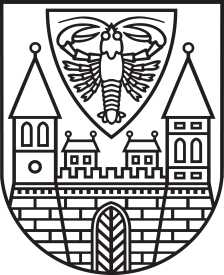 Stadtverordnetenversammlung Cottbus / ChóśebuzAntragAntragsteller:	Fraktion AfD	Antragsdatum:	03. April 2019Antrags-Nr.:012/19	 öffentlich	 nichtöffentlichBeratungsfolge:DatumDatum	Dienstberatung Rathausspitze	Umwelt	Haushalt und Finanzen	Hauptausschuss17.04.2019	Recht, Sicherheit, Ordnung und Petitionen	Stadtverordnetenversammlung24.04.2019	Wirtschaft, Bau und Verkehr	Ortsbeiräte/Ortsbeirat	Bildung, Schule, Sport u. Kultur	JHA	Soziales, Gleichst. u. Rechte d. Minderh.Antragsgegenstand:Sachstandsbericht zur Umsetzung der Arbeitszeitrichtlinie im Bereich Berufsfeuerwehr(SIMAP-Urteil, EuGH vom 03.20.2000, Rs. C-303/98)Inhalt des Antrages:Die Stadtverwaltung wird beauftragt, einen Sachstandsbericht zur Umsetzung des SIMAP-Urteils in der Stadtverordnetenversammlung Mai 2019 zu geben.Schwerpunkte der Berichterstattung:Wie ist der Stand der Abarbeitung?Sind finanzielle Ansprüche noch nicht abgegolten?Sind Ansprüche bereits verjährt?Ist die Personaldecke bei der Berufsfeuerwehr ausreichend, um die 48 Stunden-Regelung einzuhalten?	Unterschrift Antragsteller/inBeschlussniederschrift:Beschluss-Nr.:	     Gremium: 	HA		StVVBeschluss-Nr.:	     Tagung am:	     	TOP:	     Tagung am:	     	TOP:	     	einstimmig		mit StimmenmehrheitAnzahl der Ja-Stimmen:	   Anzahl der Ja-Stimmen:	   	laut AntragsvorschlagAnzahl der Nein-Stimmen:	   Anzahl der Nein-Stimmen:	   	mit Veränderungen ( siehe Niederschrift )Anzahl der Stimmenthaltungen	   Anzahl der Stimmenthaltungen	   